Подключение на столе, кабель от разработчика, питание брал от БП компа -  12В. 1.  Расположение переключателей и цвет светодиодов при перепрошивании программой update.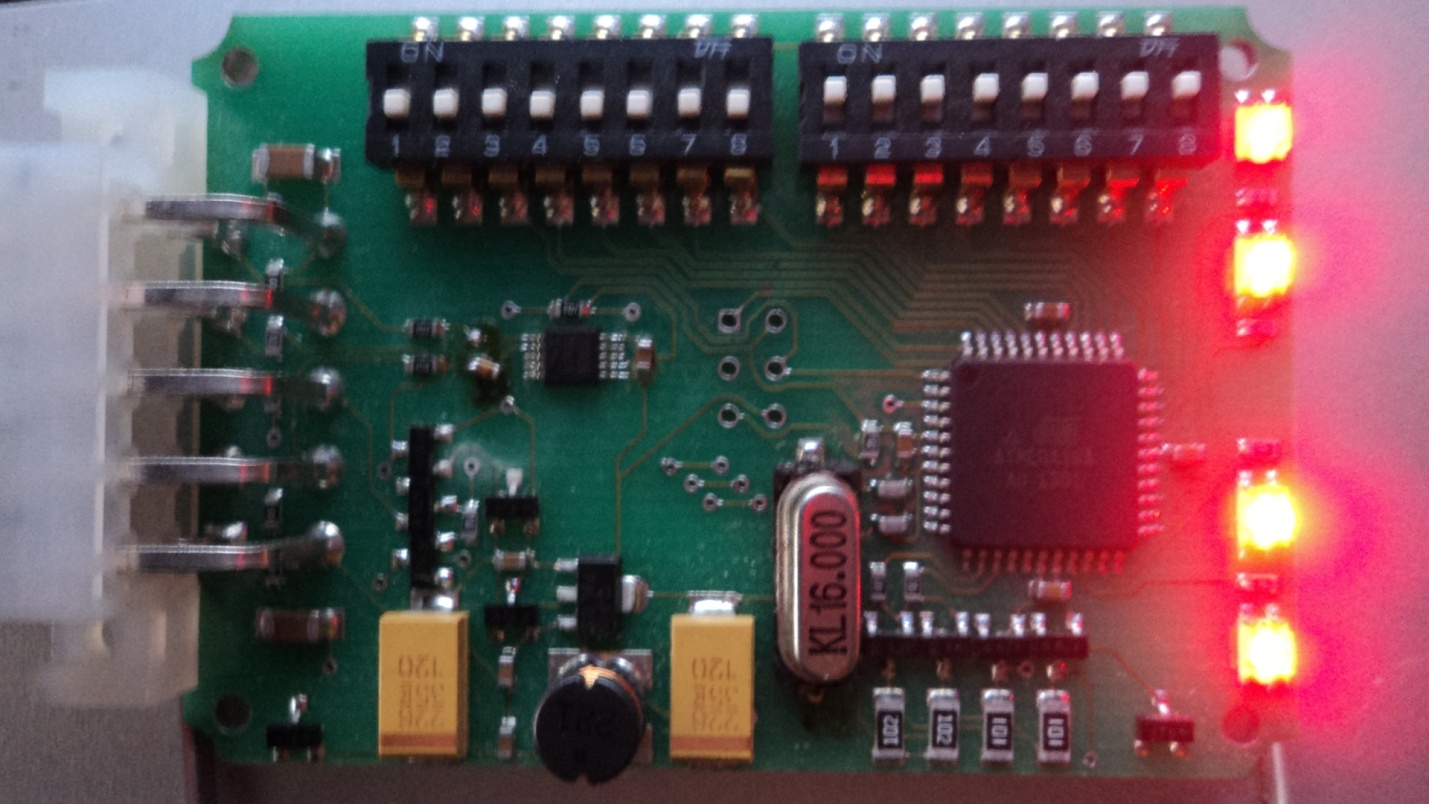 Но, если  с таким расположением перекл. включить терм. прог., то связи не будет: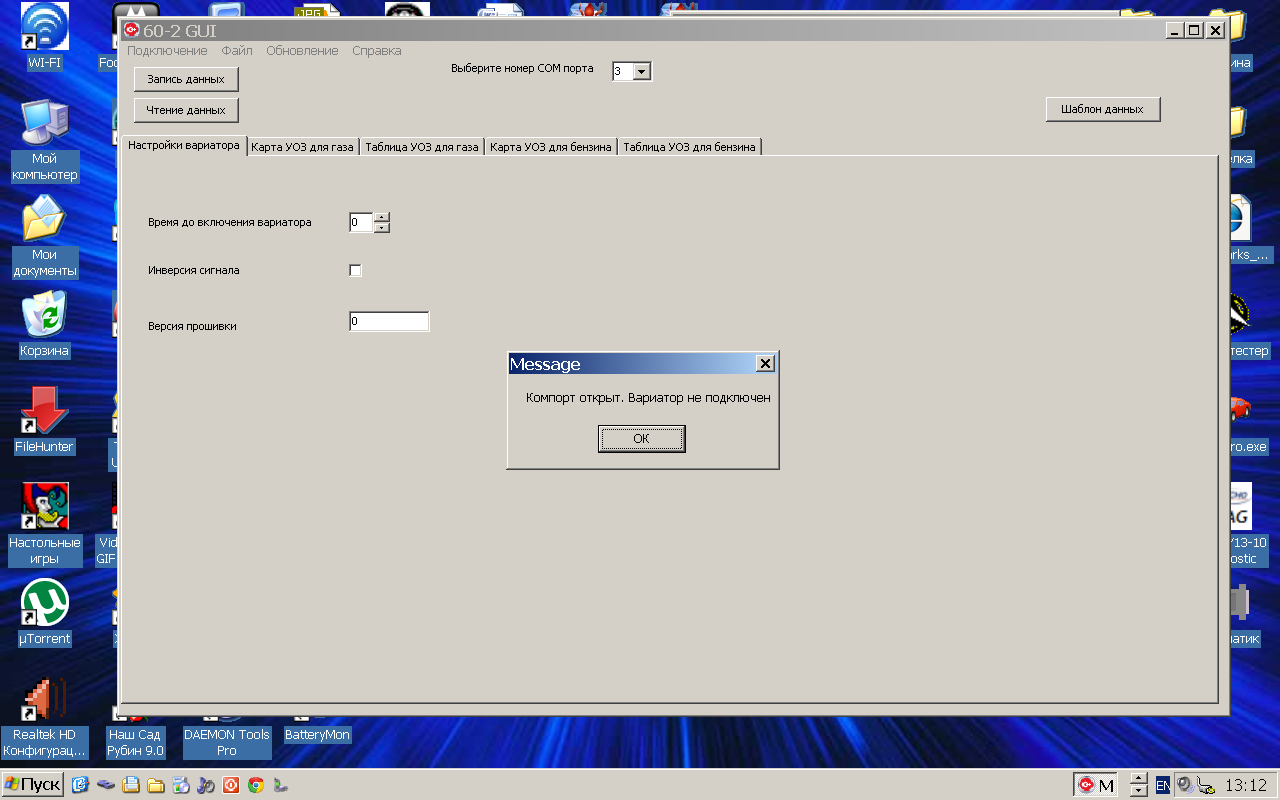 И вот, если перевести хотя бы один, любой, переключатель из правого блокавниз и передернуть питание, то светодиоды поменяют цвет, при этом во вкладке «Подключение»  не забудьте «отключить», а потом «подключить» и будет Вам счастье )))2.  Расположение переключателей и цвет светодиодов при работе с терминальной программой    60-2_Interface: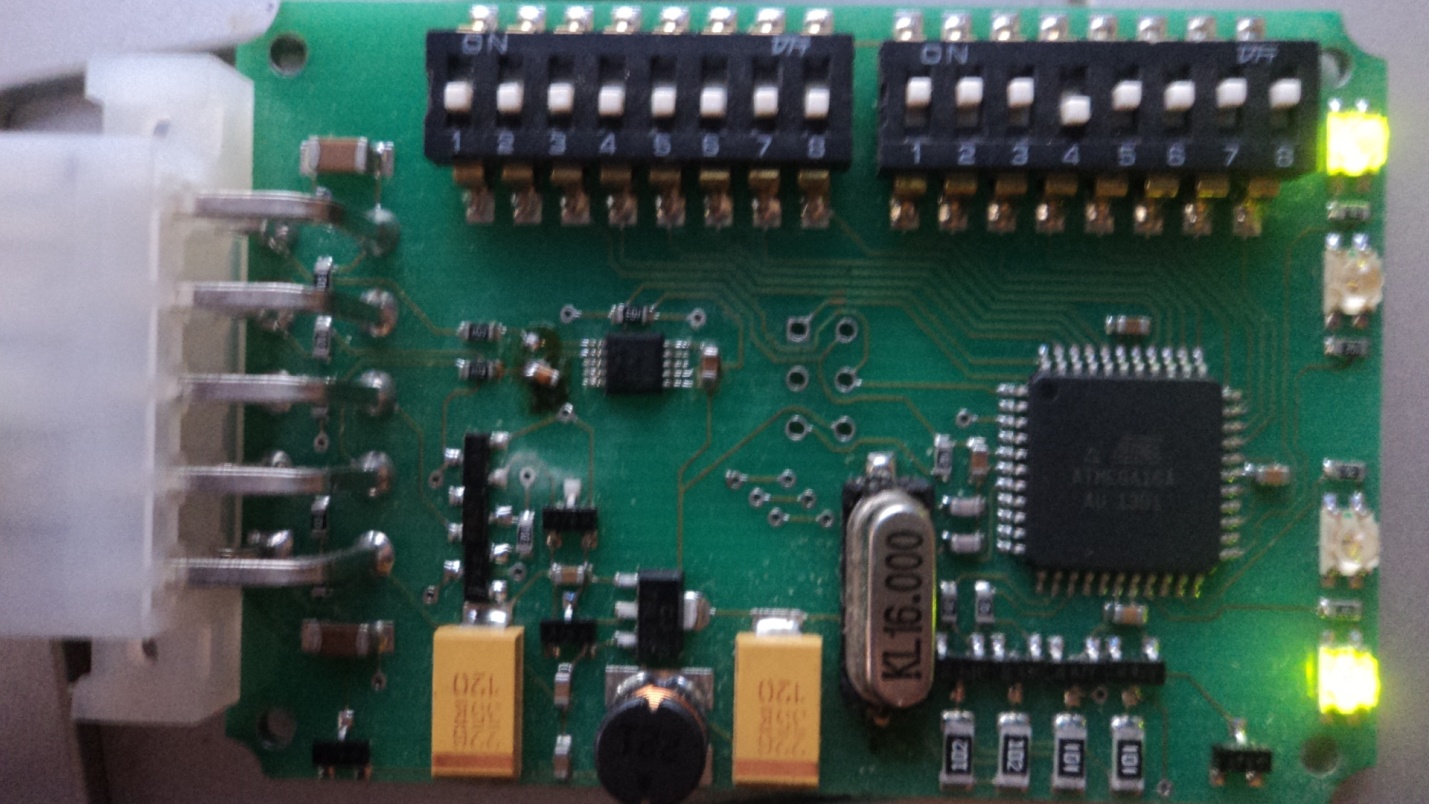 Жмем «Чтение данных» и получаем то, что прописано в прошивке или то, что ранее было внесено самостоятельно (на фото моя запись в варике):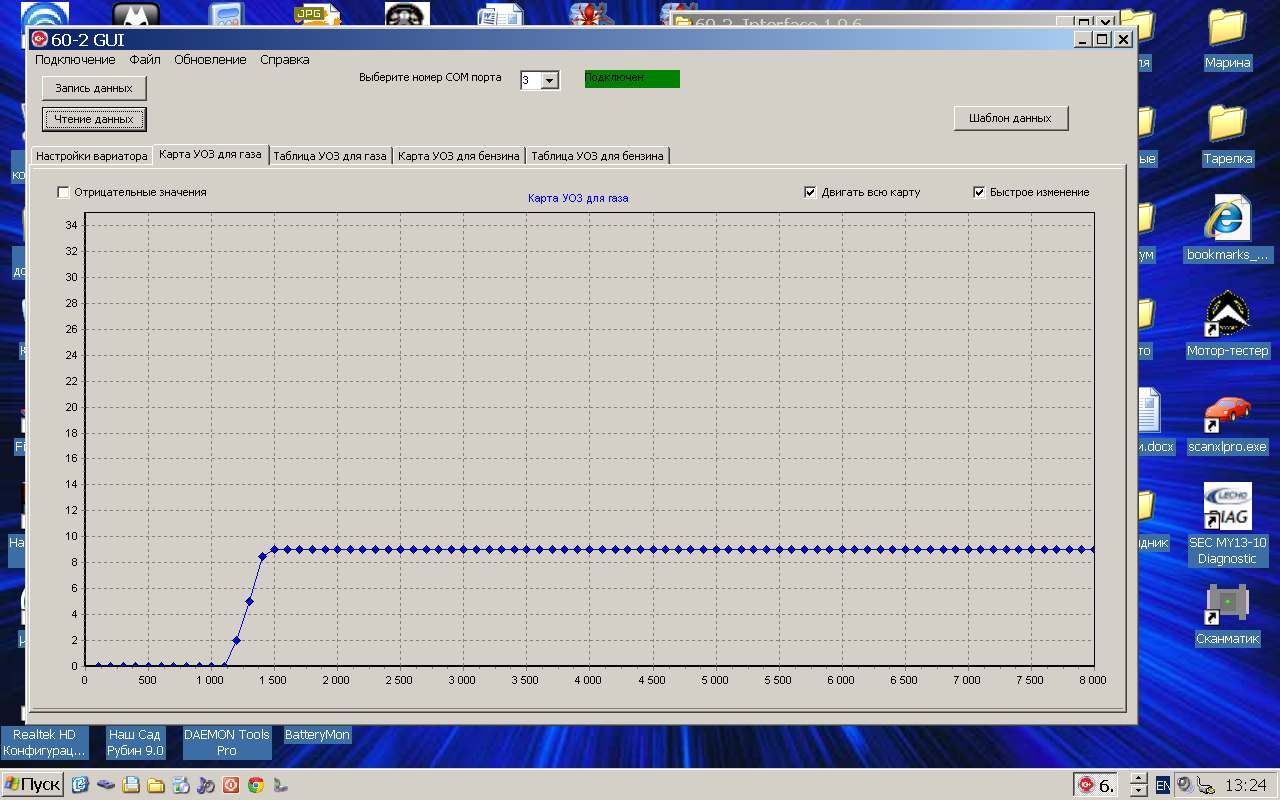 